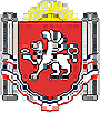  БЕРЕЗОВСКИЙ СЕЛЬСКИЙ СОВЕТ РАЗДОЛЬНЕНСКОГО РАЙОНАРЕСПУБЛИКИ КРЫМ 57 (внеочередное) заседание 2 созываРЕШЕНИЕ19.05.2023 года											№ 373с. БерезовкаОб утверждении Порядка предоставления жилых помещений муниципального специализированного жилищного фонда муниципального образования Березовское сельское поселение Раздольненского района Республики КрымВ соответствии со ст. 92-95, 98-106, 109, 109.1 Жилищного кодекса Российской Федерации, ст. 16, 35 Федерального Закона от 06.10.2003  № 131 -ФЗ «Об общих принципах организации местного самоуправления в Российской Федерации», Законом Республики Крым от 26.06.2015 № 130-ЗРК/2015 «О регулировании некоторых вопросов в области жилищных отношений в Республике Крым», ст. 27 Закона Республики Крым от 21.08.2014  № 54-ЗРК «Об основах местного самоуправления в Республике Крым», Законом Республики Крым от 26.12.2022 № 384-ЗРК/2022 «О внесении изменения в статью 16 Закона Республики Крым «О порядке предоставления жилых помещений специализированного жилищного фонда Республики Крым», Постановлением Правительства Российской Федерации от 26.01.2006  № 42 «Об утверждении Правил отнесения жилого помещения к специализированному жилищному фонду и типовых договоров найма специализированных жилых помещений», руководствуясь Уставом муниципального образования Березовское сельское поселение Раздольненского района Республики Крым Березовский сельский советРЕШИЛ:1. Утвердить прилагаемые:Порядок предоставления жилых помещений муниципального специализированного жилищного фонда муниципального образования Березовское сельское поселение Раздольненского района Республики Крым (приложение 1);Перечень категорий граждан, которым предоставляется служебные жилые помещения муниципального специализированного жилищного фонда муниципального образования Березовское сельское поселение Раздольненского района Республики Крым (приложение 2).2. Обнародовать настоящее решение на информационных стендах населенных пунктов Березовского сельского поселения и на официальном сайте Администрации Березовского сельского поселения Раздольненского района Республики Крым (http:/berezovkassovet.ru/, регистрация в качестве сетевого издания Эл № ФС77-82823 от 04.03.2022 г.).3.Настоящее решение вступает в силу с момента его официального опубликования (обнародования).4. Контроль за выполнением настоящего решения возложить на комиссию по бюджету, налогам, муниципальной собственности, земельным и имущественным отношениям, социально-экономическому развитию, законности, правопорядку, служебной этике.Председатель Березовского сельского совета - глава Администрации Березовского сельского поселения			              			А.Б.НазарПриложение 1к решению 57 (внеочередного) заседания Березовского сельского совета 2 созыва  от 19.05.2023 № 373Порядокпредоставления жилых помещений специализированного жилищного фонда муниципального образования Березовское сельское поселение Раздольненского района Республики КрымОбщие положения1.1. Настоящий Порядок предоставления жилых помещений муниципального специализированного жилищного фонда муниципального образования Березовское сельское поселение Раздольненского района Республики Крым (далее – Порядок) регулирует правоотношения, возникающие при предоставлении жилых помещений муниципального специализированного жилищного фонда на территории муниципального образования Березовское сельское поселение Раздольненского района Республики Крым (далее – муниципальное образование).1.2. В рамках настоящего Порядка к жилым помещениям муниципального специализированного жилищного фонда муниципального образования относятся:- служебные жилые помещения;- жилые помещения в общежитиях;- жилые помещения маневренного фонда.1.3. Использование жилого помещения в качестве специализированного жилого помещения допускается только после отнесения такого помещения к специализированному жилищному фонду.Включение жилого помещения в специализированный жилищный фонд с отнесением такого помещения к определенному виду специализированных жилых помещений и исключение жилого помещения из указанного фонда осуществляется на основании постановления Администрации Березовского сельского поселения (далее – постановление Администрации).1.4. Жилые помещения муниципального специализированного жилищного фонда предоставляются в соответствии с требованиями Жилищного кодекса Российской Федерации Администрацией Березовского сельского поселения (далее – Администрация), на основании постановления Администрации. 1.5. На основании постановления Администрации о предоставлении жилого помещения муниципального специализированного жилищного фонда Администрация (далее также - Наймодатель) заключает с гражданином договор найма специализированного жилого помещения. Основанием для вселения граждан в специализированное жилое помещение являются:- договор найма служебного жилого помещения - при вселении в служебные жилые помещения;- договор найма жилого помещения в общежитии - при вселении в жилые помещения в общежитии;- договор найма жилого помещения маневренного фонда - при вселении в жилые помещения маневренного фонда.Договор найма специализированного жилого помещения является основанием для вселения гражданина в специализированное жилое помещение.Формы типового договора найма специализированного жилого помещения утверждены постановлением Правительства Российской Федерации от 26.01.2006 № 42 «Об утверждении правил отнесения жилого помещения к специализированному жилищному фонду и типовых договоров найма специализированных жилых помещений».1.6. К пользованию специализированным жилым помещением применяются правила, установленные федеральным законодательством и настоящим Порядком.Наниматель специализированного жилого помещения не вправе осуществлять обмен занимаемого жилого помещения, а также передавать его в поднаем, указанные жилые помещения не подлежат отчуждению.1.7. Гражданин, проживающий в специализированном жилом помещении, обязан вносить плату за жилое помещение, за содержание и ремонт жилого помещения, и коммунальные услуги в порядке и на условиях, определенных федеральным законодательством, нормативными правовыми актами Республики Крым, муниципальными нормативными правовыми актами, настоящим Порядком и договором найма специализированного жилого помещения.1.8. К жилым помещениям специализированного жилищного фонда относятся жилые дома, квартиры, комнаты.Жилые помещения специализированного жилищного фонда по договорам найма специализированных жилых помещений служебного жилого помещения предоставляется по норме:- 18 квадратных метров - на одного члена семьи, состоящей из трех и более человек; - 42 квадратных метра - на семью из двух человек; - 33 квадратных метра - на одиноко проживающего гражданина.  С согласия гражданина ему может быть предоставлено жилое помещение, общая площадь которого меньше общей площади жилого помещения, определенной с учетом норм, установленных настоящим пунктом. В случае отказа гражданина от предоставляемого жилого помещения, общая площадь которого меньше общей площади жилого помещения, определенной с учетом установленных нормативов, гражданин сохраняет право на получение служебного жилого помещения с учетом установленных нормативов на прежних условиях. Служебное жилое помещение может быть предоставлено общей площадью, превышающей норму предоставления на одного человека, если такое жилое помещение представляет собой одну комнату или однокомнатную квартиру, либо предназначено для вселения гражданина, страдающего одной из тяжелых форм хронических заболеваний, перечень которых устанавливается Правительством Российской Федерации.Жилые помещения специализированного жилищного фонда по договорам найма специализированных жилых помещений в общежитии предоставляются из расчета не менее шесть квадратных метров жилой площади на одного человека, жилое помещение может превышать указанную норму, если оно представляет собой одну комнату.Семьям предоставляются изолированные жилые помещения в общежитиях жилой площадью не менее шести квадратных метров на каждого члена семьи. Жилые помещения маневренного фонда предоставляются из расчета не менее чем шесть квадратных метров жилой площади на одного человека. 2. Порядок предоставления служебных жилых помещений2.1. Служебные жилые помещения предназначены для проживания граждан, не обеспеченных жилыми помещениями на территории муниципального образования, в связи с характером их трудовых отношений:- с органом местного самоуправления;- с муниципальным унитарным предприятием;- с муниципальным учреждением;- в связи с избранием лиц на выборные должности в органы местного самоуправления, работающие на постоянной основе.2.2. Для рассмотрения вопроса о принятии на учет граждан, нуждающихся в служебных жилых помещениях, заинтересованное лицо представляет в Администрацию следующие документы:1) заявление о принятии на учет граждан, нуждающихся в служебных жилых помещениях;2) справки (иные документы) органов, осуществляющих государственную регистрацию прав на недвижимое имущество и сделок с ним, о наличии (отсутствии) жилого помещения в собственности по месту работы (службы) у гражданина и членов его семьи; 3) документы, подтверждающие родственные отношения гражданина и лиц, указанных в качестве членов его семьи (свидетельство о заключении брака или расторжении брака, свидетельства о рождении детей и другие), а также копии паспортов, иных документов, удостоверяющих личности гражданина и членов семьи гражданина. Администрация в течение 30 календарных дней со дня подачи заявления принимает решение о принятии гражданина на учет в качестве нуждающегося в служебном жилом помещении либо об отказе в принятии на учет и доводит его в письменной форме до сведения гражданина не позднее чем через 5 рабочих дней со дня принятия соответствующего решения. 2.3. Для рассмотрения вопроса о предоставлении служебного жилого помещения заинтересованное лицо представляет в Администрацию следующие документы:1) заявление о предоставлении служебного жилого помещения;2) документы, удостоверяющие личность гражданина и членов его семьи;3) ходатайство с места работы, трудовой договор и приказ о приеме на работу в органы местного самоуправления муниципального образования, муниципальные учреждения муниципального образования, муниципальные унитарные предприятия муниципального образования, документ, подтверждающий замещение лицом муниципальной должности, должности участкового уполномоченного полиции;4) сведения (выписка, уведомление) из ЕГРН о наличии (отсутствии) у заявителя и членов его семьи, указанных в заявлении, на праве собственности или на основании иного подлежащего государственной регистрации права жилого(ых) помещения(ий);5) сведения о зарегистрированных правах на объект недвижимого имущества до 31.12.2012 года из филиала государственного унитарного предприятия Республики Крым «Крым БТИ»;6) документы, подтверждающие родственные отношения заявителя и лиц, указанных в качестве членов его семьи (свидетельство о заключении брака или расторжении брака, свидетельства о рождении детей и другие). 2.4. Администрация после получения документов, указанных в пункте 2.3 настоящего Порядка, осуществляет их проверку на предмет соответствия требованиям действующего жилищного законодательства и настоящего Порядка. Установив, что представленные заявителем документы соответствуют указанным требованиям, Администрация в срок не более 30 календарных дней со дня поступления документов, при наличии свободных специализированных жилых помещений в составе муниципального жилищного фонда готовит проект постановления Администрации о предоставлении служебного жилого помещения и проект договора найма специализированного жилого помещения в двух экземплярах, которые передаются на подпись главе Администрации.О принятом решении заявитель уведомляется способом, указанным при подаче заявления, в течение 5 рабочих дней со дня подписания постановления Администрации о предоставлении служебного жилого помещения и проекта договора найма специализированного жилого помещения.Подписание заявителем договора найма специализированного жилого помещения и выдача заявителю постановления Администрации о предоставлении служебного жилого помещения и одного экземпляра подписанного договора найма специализированного жилого помещения осуществляется при личном обращении заявителя в Администрацию за получением результата рассмотрения вопроса о предоставлении служебного жилого помещения в день обращения.2.5. Жилые служебные помещения предоставляются согласно утвержденному Перечню категорий граждан, которым может быть предоставлено служебное жилое помещение.2.6. Исключение служебных жилых помещений из специализированного жилищного фонда производится на основании ходатайства руководства муниципального предприятия или муниципального учреждения при условии если: - работник (сотрудник) проработал на муниципальном предприятии или в муниципальном учреждении не менее десяти лет;- работник (сотрудник), которому было предоставлено служебное жилое помещение, уволен в связи с достижением пенсионного возраста.3. Порядок предоставления жилых помещений в общежитиях муниципального специализированного жилищного фонда3.1. Жилые помещения в общежитиях предоставляются гражданам, не обеспеченным жилыми помещениями на территории муниципального образования, при наличии свободных жилых помещений в общежитиях муниципального жилищного фонда.3.2. Для рассмотрения вопроса о принятии на учет граждан, нуждающихся в жилых помещениях в общежитиях, заинтересованное лицо представляет в Администрацию следующие документы:1) заявление о принятии на учет граждан, нуждающихся в жилых помещениях в общежитиях;2) справки органов, осуществляющих государственную регистрацию прав на недвижимое имущество и сделок с ним, о наличии (отсутствии) жилого помещения в собственности у гражданина и членов его семьи по месту работы; 3) справки органов местного самоуправления о наличии (отсутствии) жилого помещения у гражданина и членов его семьи, предоставленного по договору социального найма по месту работы; 4) документов, подтверждающих родственные отношения гражданина и лиц, указанных в качестве членов его семьи (свидетельство о браке или расторжении брака, свидетельства о рождении детей), копий документов, удостоверяющих личности гражданина и членов его семьи. Администрация в течение 30 календарных дней со дня подачи заявления принимает решение о принятии гражданина на учет в качестве нуждающегося в жилом помещении в общежитии либо об отказе в принятии на учет и доводит его в письменной форме до сведения гражданина не позднее чем через 5 рабочих дней со дня принятия соответствующего решения. 3.3. Для рассмотрения вопроса о предоставлении жилого помещения в общежитии заинтересованное лицо представляет в Администрацию следующие документы:1) заявление о предоставлении жилого помещения в общежитии;2) документы, удостоверяющие личность гражданина и членов его семьи;3) ходатайство с места работы, трудовой договор и приказ о приеме на работу в органы местного самоуправления муниципального образования, муниципальные учреждения муниципального образования, муниципальные унитарные предприятия муниципального образования, документ, подтверждающий замещение лицом муниципальной должности;4) сведения (выписка, уведомление) из ЕГРН о наличии (отсутствии) у заявителя и членов его семьи, указанных в заявлении, на праве собственности или на основании иного подлежащего государственной регистрации права жилого(ых) помещения(ий);5) сведения о зарегистрированных правах на объект недвижимого имущества до 31.12.2012 года из филиала государственного унитарного предприятия Республики Крым «Крым БТИ»;6) справку органа местного самоуправления муниципального образования о наличии (отсутствии) жилого помещения у заявителя и членов его семьи, предоставленного по договору социального найма; 7) документы, подтверждающие родственные отношения заявителя и лиц, указанных в качестве членов его семьи (свидетельство о браке или расторжении брака, свидетельства о рождении детей). 3.4. Администрация после получения документов, указанных в пункте 3.3 настоящего Порядка, осуществляет их проверку на предмет соответствия требованиям действующего жилищного законодательства и настоящего Порядка. Установив, что представленные заявителем документы соответствуют указанным требованиям, Администрация в срок не более 30 календарных дней со дня поступления документов готовит проект постановления Администрации о предоставлении жилого помещения в общежитии.О принятом решении заявитель уведомляется способом, указанным при подаче заявления, в течение 5 рабочих дней со дня подписания постановления Администрации о предоставлении жилого помещения в общежитии и проекта договора найма жилого помещения в общежитии.Постановление Администрации о предоставлении жилого помещения в общежитии является основанием для заключения договора найма жилого помещения в общежитии с гражданином в соответствии с требованиями Жилищного кодекса Российской Федерации.4. Порядок предоставления жилых помещений маневренного фонда4.1. Жилые помещения маневренного фонда предоставляются гражданам для временного проживания по основаниям, установленным статьями 95, 106 Жилищного кодекса Российской Федерации, при наличии свободных жилых помещений в составе маневренного фонда:- в связи с капитальным ремонтом или реконструкцией дома, в котором находятся жилые помещения, занимаемые ими по договорам социального найма;- в связи с утратой жилого помещения в результате обращения взыскания на эти жилые помещения, приобретенные за счет кредита банка или иной кредитной организации либо средств целевого займа, предоставленного юридическим лицом на приобретение жилого помещения, и заложенные в обеспечение возврата кредита или целевого займа, если на момент обращения взыскания такие жилые помещения являются для них единственными;- если единственное жилое помещение стало непригодным для проживания в результате чрезвычайных обстоятельств;- если жилые помещения стали непригодными для проживания в результате признания многоквартирного дома аварийным и подлежащим сносу или реконструкции; - в иных случаях, предусмотренных законодательством, в том числе для временного проживания граждан, занимающих по договору социального найма жилые помещения муниципального жилищного фонда, до предоставления им жилого помещения меньшего размера, взамен занимаемого жилого помещения (часть 1 статьи 81 Жилищного кодекса Российской Федерации).4.2. Периоды, на которые может быть заключен договор найма жилого помещения маневренного фонда, определяются в соответствии с требованиями статьи 106 Жилищного кодекса Российской Федерации и в иных случаях, установленных законодательством.Истечение периода, на который был заключен договор найма жилого помещения маневренного фонда, является основанием для прекращения данного договора.4.3. Для рассмотрения вопроса о принятии на учет граждан, нуждающихся в жилых помещениях маневренного фонда, заинтересованное лицо представляет в Администрацию следующие документы:1) заявление о принятии на учет граждан, нуждающихся в жилых помещениях маневренного фонда;2) копии паспортов или иных документов, удостоверяющих личность заявителя, а также совместно проживающих с ним членов семьи; 3) справку подразделения по вопросам миграции территориального органа Министерства внутренних дел Российской Федерации, подтверждающую регистрацию по месту жительства заявителя, а также совместно проживающих с ним членов семьи; 4) справку органов, осуществляющих государственную регистрацию прав на недвижимое имущество и сделок с ним, о наличии (отсутствии) жилого помещения в собственности на каждого из членов семьи; 5) документы, подтверждающих родственные отношения гражданина и лиц, указанных в качестве членов его семьи (свидетельство о браке или расторжении брака, свидетельства о рождении детей); 6) копии решений о капитальном ремонте или реконструкции дома и договора социального найма жилого помещения жилищного фонда муниципального образования; 7) копии решений суда об обращении взыскания на жилые помещения; 8) документы, подтверждающие непригодность жилого помещения для проживания в результате чрезвычайных обстоятельств. Администрация в течение 30 календарных дней со дня подачи заявления принимает решение о принятии гражданина на учет в качестве нуждающегося в жилом помещении маневренного фонда либо об отказе в принятии на учет и доводит его в письменной форме до сведения гражданина не позднее чем через 5 рабочих дней со дня принятия соответствующего решения. 4.4. Для рассмотрения вопроса о предоставлении жилого помещения маневренного фонда заинтересованное лицо представляет в Администрацию следующие документы:1) заявление о предоставлении жилого помещения маневренного фонда:2) документы, удостоверяющие личность гражданина и членов его семьи;3) справка подразделения по вопросам миграции территориального органа Министерства внутренних дел Российской Федерации, подтверждающая регистрацию по месту жительства заявителя, а также совместно проживающих с ним членов семьи; 4) сведения (выписка, уведомление) из ЕГРН о наличии (отсутствии) у заявителя и членов его семьи, указанных в заявлении, на праве собственности или на основании иного подлежащего государственной регистрации права жилого(ых) помещения(ий);5) сведения о зарегистрированных правах на объект недвижимого имущества до 31.12.2012 года из филиала государственного унитарного предприятия Республики Крым «Крым БТИ»;6) документы, подтверждающие родственные отношения гражданина и лиц, указанных в качестве членов его семьи (свидетельство о браке или расторжении брака, свидетельства о рождении детей); 7) разрешение на капитальный ремонт или реконструкцию дома, в котором находится жилое помещение муниципального жилищного фонда, занимаемое им по договору социального найма (в зависимости от основания предоставления);8) решение суда об обращении взыскания на жилое помещение, заложенное в обеспечение возврата кредита или целевого займа на приобретение жилого помещения, соглашение об удовлетворении требований между залогодержателем и залогодателем (в зависимости от основания предоставления);9) решение органа местного самоуправления муниципального образования о признании жилого помещения непригодным для проживания (в зависимости от основания предоставления);4.5. Администрация после получения документов, указанных в пункте 4.4 настоящего Порядка, осуществляет их проверку на предмет соответствия требованиям действующего жилищного законодательства и настоящего Порядка. Установив, что представленные заявителем документы соответствуют указанным требованиям, Администрация в срок не более 30 календарных дней со дня поступления документов готовит проект постановления Администрации о предоставлении жилого помещения маневренного фонда.О принятом решении заявитель уведомляется способом, указанным при подаче заявления, в течение 5 рабочих дней со дня подписания постановления Администрации о предоставлении жилого помещения маневренного фонда.Постановление Администрации о предоставлении жилого помещения маневренного фонда является основанием для заключения договора найма жилого помещения маневренного фонда с гражданином в соответствии с требованиями Жилищного кодекса Российской Федерации.Приложение 2к решению 57 (внеочередного) заседания Березовского сельского совета 2 созыва  от 19.05.2023 № 373ПЕРЕЧЕНЬкатегорий граждан, которым предоставляется служебные жилые помещения муниципального специализированного жилищного фонда муниципального образования Березовское сельское поселение Раздольненского района Республики Крым 1. Депутаты совета в связи с избранием на муниципальные должности;2. Муниципальные служащие Березовского сельского поселения Раздольненского района Республики Крым, занимающие высшие, главные и ведущие должности муниципальной службы.3. Муниципальные служащие Администрации Березовского сельского поселения Раздольненского района Республики Крым, занимающие высшие, главные и ведущие должности муниципальной службы.4. Работники муниципальных учреждений Березовского сельского поселения Раздольненского района Республики Крым.5. Работники муниципальных унитарных предприятий в сфере жилищно-коммунального хозяйства Березовского сельского поселения Раздольненского района Республики Крым.6. Сотрудники, замещающие должности участковых уполномоченных полиции, на период выполнения сотрудниками обязанностей по указанным должностям.Приложение 1к Положению о порядке предоставления жилых помещений специализированного жилищного фонда муниципального образования(наименование Администрации, осуществляющей постановку на учет граждан, нуждающихся в жилых помещениях муниципального специализированного жилищного фонда)ЗАЯВЛЕНИЕ О ПРИНЯТИИ НА УЧЕТПрошу Вас принять меня на учет в качестве нуждающегося в жилом помещении муниципального 	специализированного жилищного фонда(указать разновидность жилого помещения специализированного жилищногофонда)в связи с 	(трудовые отношения, прохождение службы, обучение) и в связи с отсутствием принадлежащего мне или члену моей семьи на территории(наименование МО)жилого помещения, занимаемого по договору социального найма, иного жилого помещения.Состав моей семьи	человек:(Ф.И.О., число, месяц, год рождения)К заявлению прилагаются документы:1. 	                2.  	Подписи совершеннолетних членов семьи:подпись	(Ф.И.О.)               подпись	(Ф.И.О.)20        	г.       подпись заявителя	 	Приложение 2к Положению о порядке предоставления жилых помещений специализированного жилищного фонда муниципального образованияКНИГАРЕГИСТРАЦИИ ЗАЯВЛЕНИЙ ГРАЖДАН О ПРИНЯТИИ НА УЧЕТ НУЖДАЮЩИХСЯ В ПРЕДОСТАВЛЕНИИ ЖИЛЫХ ПОМЕЩЕНИЙ СПЕЦИАЛИЗИРОВАННОГО ЖИЛИЩНОГО ФОНДАнаименование уполномоченного органаНачата                                    20	г.окончена	     20	г.1.Заявитель2.(Ф.И.О., число, месяц, год рождения)Члены семьи заявителя:(Ф.И.О., число, месяц, год рождения)Члены семьи заявителя:(Ф.И.О., число, месяц, год рождения)п/пДатапоступленияФамилия, имя, отчество гражданинаАдрес места жительстваРешение органа местного самоуправления (наименование, номер, дата, краткое содержание)Сообщение гражданину о принятом решении (дата и номер письма)